Agenda da semana16/05 a 20/05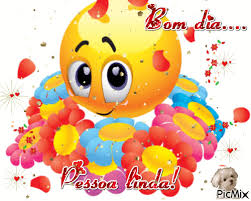 Agenda 16/051-Prova de redação.2-História pág.263-Providenciar o paradidático: Não gosto, Não quero.4-Atividade no caderno.Atividades sala 16/051-Matemática-Prova de redação.3-História-Diversão e aventura págs. 24 e 25.4-Português-Hora da leitura págs.48 a 50.5-Religião-Caderno de atividades.Atividade no caderno 16/05 (História)1-Pense e escreva:a)Que tipo de diversão você mais gosta?R:b)Dois exemplos dos tipos de diversões do passado.R:R:Agenda 17/051-Leitura do ético pág.48 até ela.2-Matemática pág.48.3-Ciências pág.24.4-Atividade no caderno.Atividades sala 17/051-Geografia-Prova de redação.2-Matemática-Subtração págs.44 a 47.3-Português-Interpretação de texto págs.51 e52.4-Português-Diferenças sonoras pág.52 e53.5-Ciências-Vamos relembrar? Pág.25.Atividade no caderno 17/05 (Matemática)1-Resolva o probleminha:Carol tinha 23 balas. Sua mãe comprou mais 12 balas. Quantas balas Carol ficou ao todo?Solução                                               CálculoResposta:Agenda 18/051-Leitura do ético pág.48 até aberta.Atividades sala 18/051-Literatura-As fadas págs.54 a 57.4-História-O lazer do passado págs.28 e 29.5-Matemática- Aleatório págs.49 a 51.Agenda 19/051-Leitura do ético pág.48 de: O malvado até responder.2-Língua portuguesa págs.62 e 63 até escrevendo.Atividades sala 19/051-Redação-Interpretação de texto págs.58 a 61.4-Português-Atividades complementares págs.64 a 67.5-Geografia-Placas de sinalização págs.24 e 25.Agenda 20/051-Leitura pág.49 até comer!2-Atividade no caderno.Atividades sala 20/061-Matemática-Atividades págs.52 e 53.2-História-A história em comum págs.32 e 33.3-Ciências-A água para os seres vivos págs. 28 a32.4-Geografia-Formas de comunicação pág. 285Artes-Atividade no caderno 20/05 (Ciências)1-Informe três utilidades da água para todos os seres vivos.1-2-3-2-Pesquise o nome do lugar onde a água é tratada para o nosso consumo.R: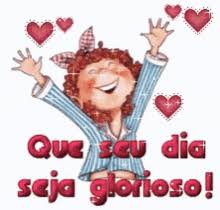       BEIJOS CARINHOSOS DA TIA JACQUE!